 Planning Week beginning: 6.4.20    Craft Ideas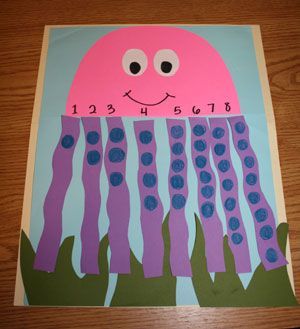 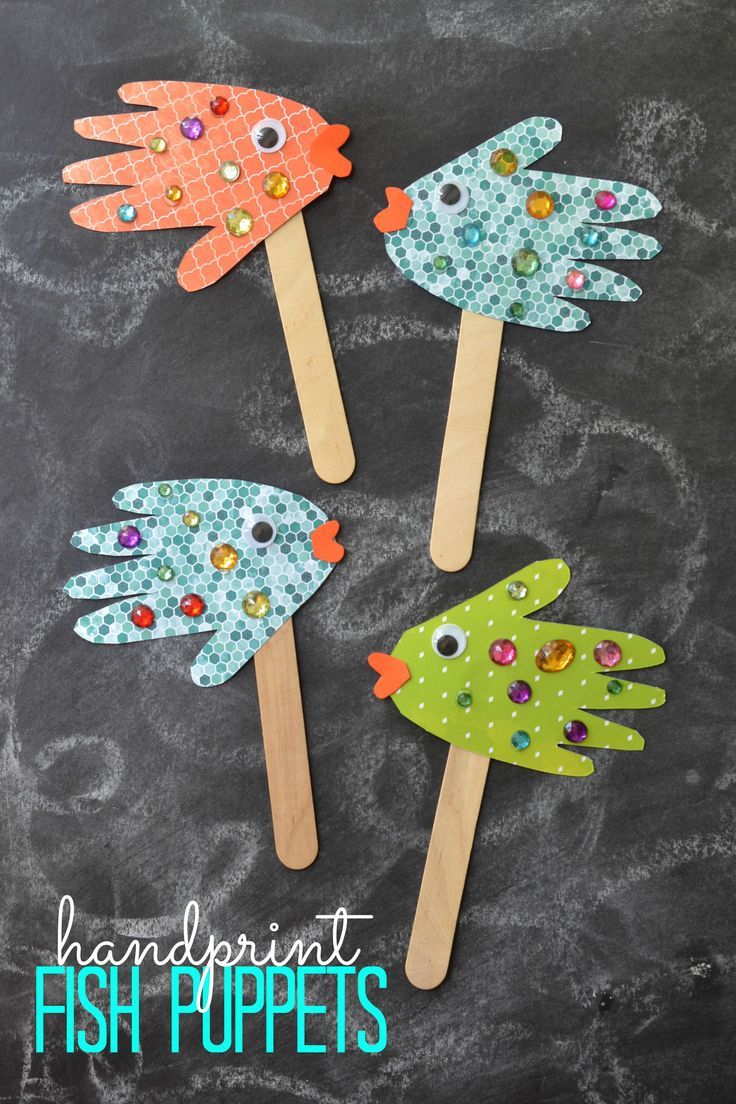 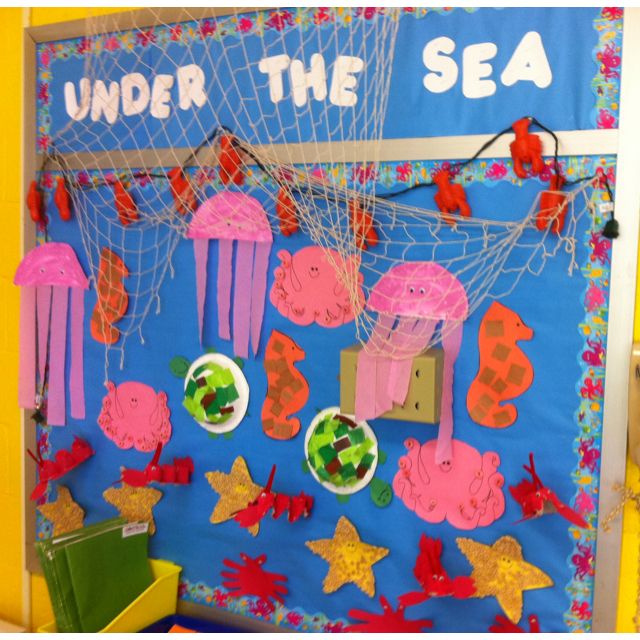 Easter ActivitiesMondayTuesdayWednesdayThursdayFriday9.00- 9.30Listen to your child read aloudListen to your child read aloudListen to your child read aloudListen to your child read aloudListen to your child read aloud9.00- 9.30Joe Wicks-KS2 upstairs /EYFS/KS1 hall.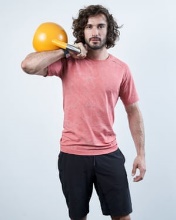 Joe Wicks-KS2 upstairs /EYFS/KS1 hall.Joe Wicks-KS2 upstairs /EYFS/KS1 hall.Joe Wicks-KS2 upstairs /EYFS/KS1 hall.Joe Wicks-KS2 upstairs /EYFS/KS1 hall.9.30-10.30Reading/ Phonic/ Maths /ScienceCGP books for EYFS/KS1/KS2Also for KS2-TT Rocks StarsYear 6- https://uk.ixl.com/Reading/ Phonic/ Maths /ScienceCGP books for EYFS/KS1/KS2Also for KS2-TT Rocks StarsYear 6- https://uk.ixl.com/Reading/ Phonic/ Maths /ScienceCGP books for EYFS/KS1/KS2Also for KS2-TT Rocks StarsYear 6- https://uk.ixl.com/Reading/ Phonic/ Maths /ScienceCGP books for EYFS/KS1/KS2Also for KS2-TT Rocks StarsYear 6- https://uk.ixl.com/Reading/ Phonic/ Maths /ScienceCGP books for EYFS/KS1/KS2Also for KS2-TT Rocks StarsYear 6- https://uk.ixl.com/10.30-10.45BreakBreakBreakBreakBreak10.45-11.45Project based learningProject based learningProject based learningProject based learningProject based learning11.45-12.00Story / NovelStory / NovelStory / NovelStory / NovelStory / Novel12.00- 1.15LunchLunchLunchLunchLunch1.15 -1.45Outdoor activitiesDen building/ Team games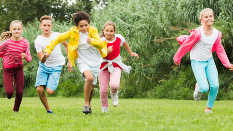 Outdoor activitiesDen building/ Team games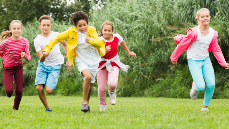 Outdoor activitiesDen building/ Team games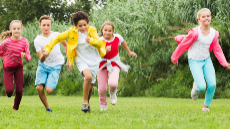 Outdoor activitiesDen building/ Team games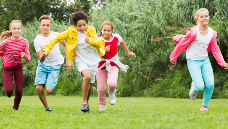 Golden Time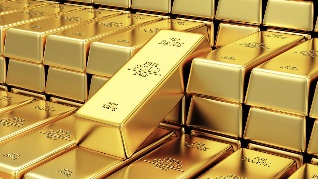 1.45- 2.45Project based learningProject based learning Project based learning Project based learning Golden Time2.45 -3.15Story / NovelStory / NovelStory / NovelStory / NovelStory / NovelProject Based Learning – Under the Sea!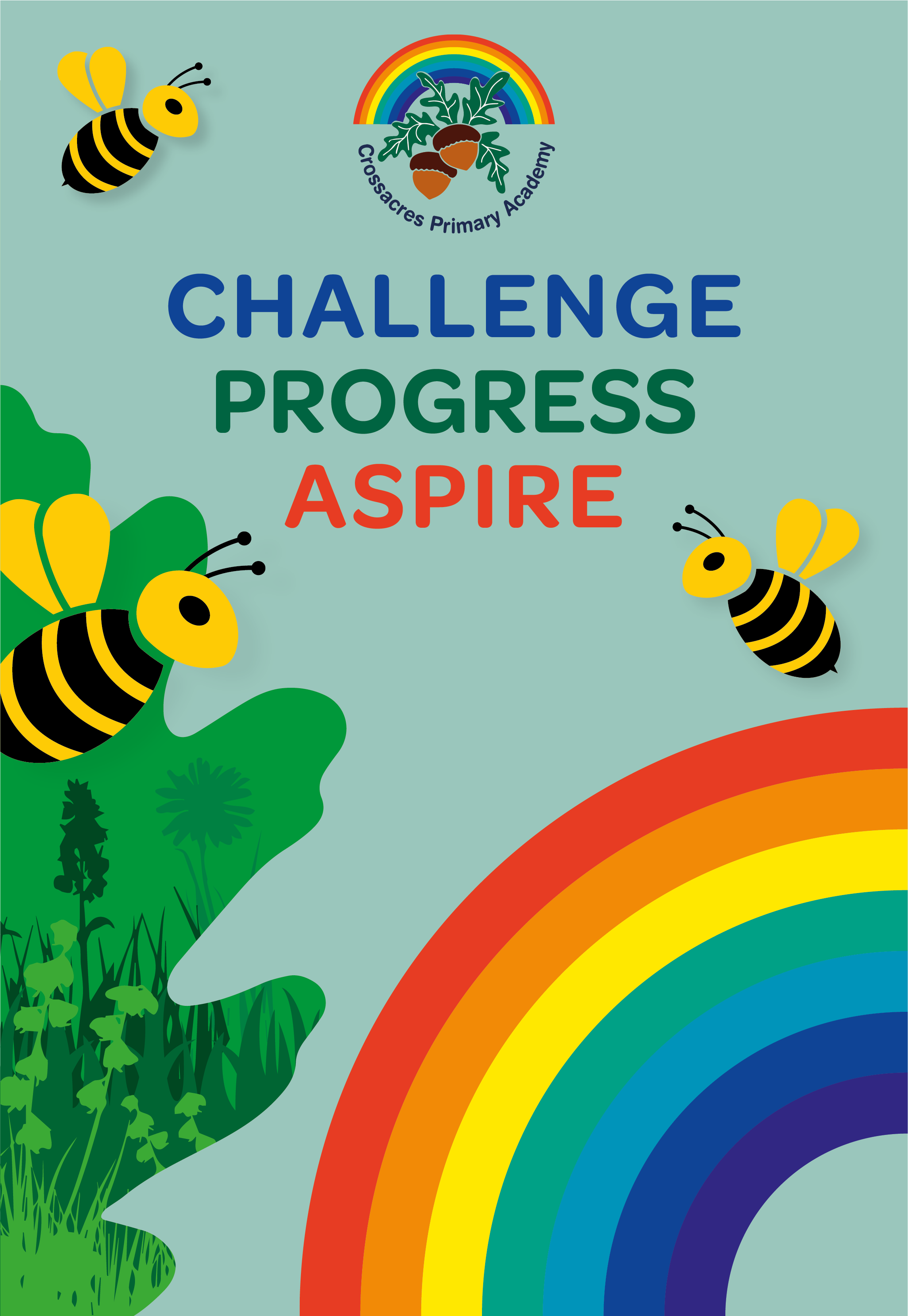 Project Based Learning – Under the Sea!Project Based Learning – Under the Sea!EYFS / KS1KS2Monday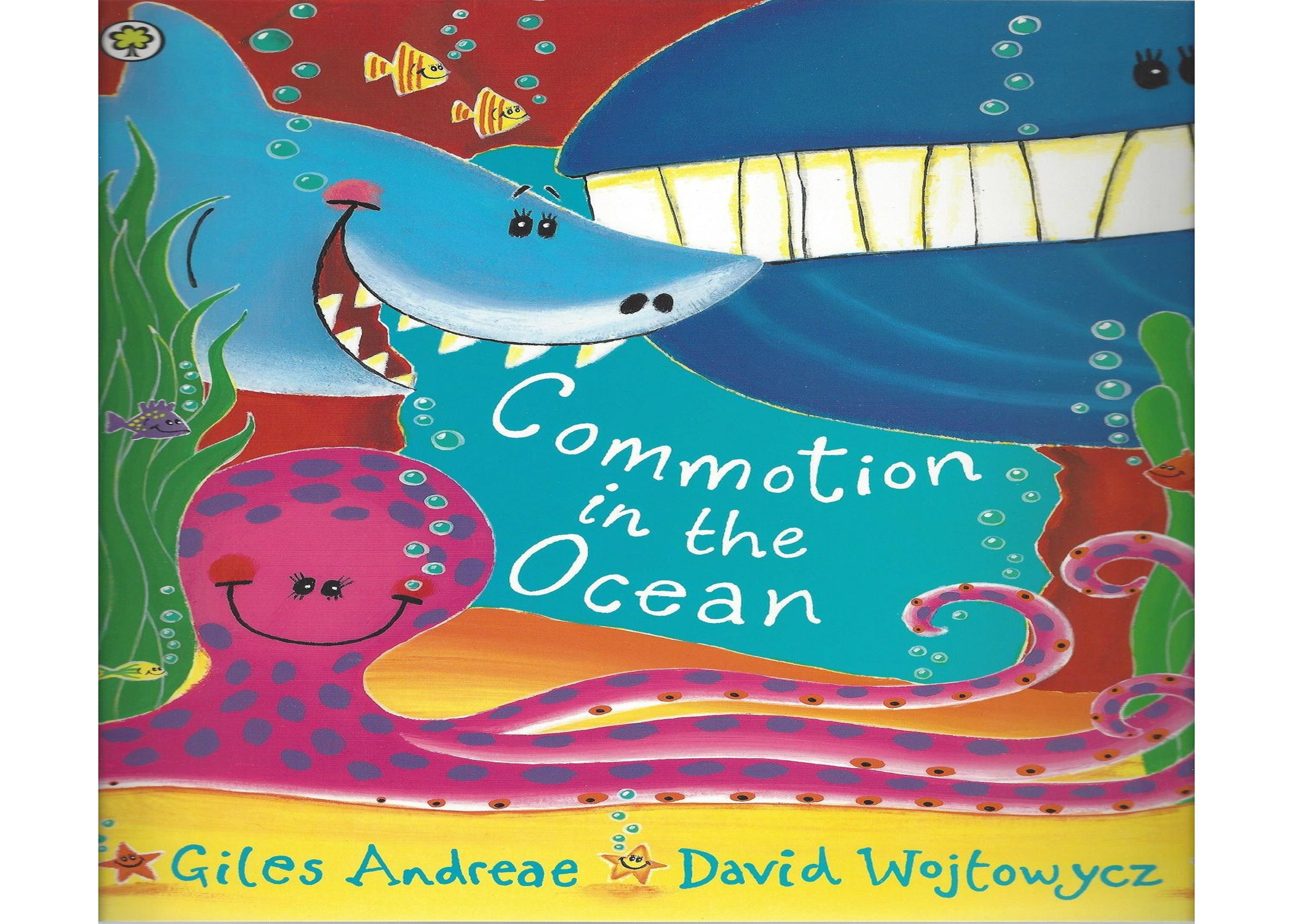 Looking at Creatures Under the Sea. Share the story Commotion in the Ocean: https://www.youtube.com/watch?v=9pRhgZ8JffsIdentify the rhyme in the story. Children can draw and label all the creatures that are in the book. Children to sequence pictures from the book (see resources) in the order they appear. Exploring Life Under the SeaChildren to watch Blue Planet ll- Oceans of Wonder.  https://www.bbc.co.uk/iplayer/episode/b09l2fgr/blue-planet-ii-oceans-of-wonder Make a list of all the different creatures under the sea. Explain that children will be picking one creature to research and create a fact file on. Start front cover/blurb etc. Each day children will create a page for their information book. TuesdayLabelling a fish/ shark/ Interesting factshttps://www.youtube.com/watch?v=u_Xv5BRnflA watch this short video and discuss which types of fish we saw. Look at picture of a fish and label the different parts of a fish. Play I spy with different parts of a fish (See this video  https://www.youtube.com/watch?v=yjlwt4J8Pg4|)Extension: children write some sentences about interesting facts about fish from video. Introduction/ Contents PageChildren write an introduction for their information text. Including a labelled diagram. What is special about the chosen animal/creature? Create a contents page. Include information which seas they live in and why that is? Is the species endangered? WednesdayGuess Who? Using adjectivesAs a class remind chn of the animals in commotion in the Ocean and play guess who. “I am large, blue, with very sharp teeth?”Children then write their own guess who or record on iPad for their friends to listen to. Diet and HabitatChildren research the diet and habitat of their chosen underwater creature. Use diagrams and real life photos within their writing. Look at food chains under the sea- (See resources for Power Point)Can children identify their chosen sea creature within a food chain?ThursdayMaking an Octopus – Number bonds to 10 Watch video of an Octopus- move around the classroom like an octopus. Look at how the octopus moves, changes colour and what body parts they have. https://www.youtube.com/watch?v=ydrc489USbMLook at picture opposite. Children can make an octopus showing number bonds to 10 or 1:1 correspondence. Look at different photos of octopuses and children draw and label. Extend with a sentence about octopuses.Danger/ Threats and Predators!Children continue information texts. Children research the biggest dangers facing their chosen animal. Discuss the impact plastic is having in our seas. Recap Blue Planet and make notes on how this is affecting the seas. FridayUnder the Sea –Fish HabitatsAsk the children what does a fish home look like? What does it need? Ie; seaweed for protection from predators, food. Watch video of under the sea  https://www.youtube.com/watch?v=UQRDv3HtmUAChildren to design and draw their own underwater scene. Create a large underwater scene with all the creatures from Commotion in the Ocean. Get the children to draw/make/paint all the different fish, shark, turtles etc. (see picture below)Coral Reefhttps://www.youtube.com/watch?v=ZiULxLLP32s Watch information video about Coral Reef.Children complete Reading comprehension about the coral reef. (In resources folder)Extension: Crack the code – underwater theme, in resources. EASTEREASTEREASTEREYFS / KS1KS2FridayChildren are shown PowerPoint about the Easter Story. Using template children order the events of the Easter week. Make a mind map of all the different ways we celebrate Easter.https://www.youtube.com/watch?v=Wnbo2AmS3OI&feature=emb_titleThis video is from the BBC explaining why Christians celebrate Easter and some of the traditions. Explain to children what happened at the Last Supper. Children could write in role as a disciple at the Last supper, detailing the events. MondayFun Easter Activities:Children can design an egg. Make Easter cards. Cutting activity on twinkl of Easter bunnies. Baking- making chocolate nests for chicks. Sequence the Events of the Easter Story Children to create their own comic strip, detailing the events of the Easter story. Children can make Easter cards. MondayEaster Egg HuntAs requested, teachers set up an Easter Egg hunt around the playground. 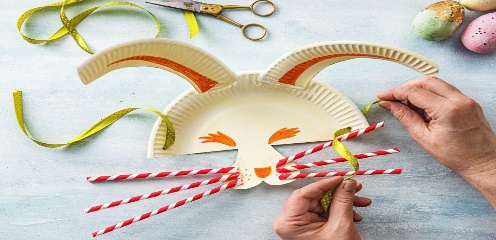 Easter Egg HuntAs requested, teachers set up an Easter Egg hunt around the playground. 